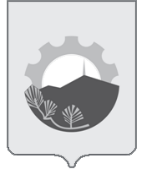 АДМИНИСТРАЦИЯ АРСЕНЬЕВСКОГО ГОРОДСКОГО ОКРУГА П О С Т А Н О В Л Е Н И ЕО внесении изменений в постановление администрации Арсеньевского городского округа от 14 ноября 2019 года № 822-па «Об утверждении муниципальной программы «Развитие муниципальной службы в органах местного самоуправления Арсеньевского городского округа»  на 2020-2024 годы»В соответствии с постановлением администрации Арсеньевского городского округа от 12 августа 2020 года № 480-па «Об утверждении Порядка принятия решений о разработке муниципальных программ Арсеньевского городского округа, формирования, реализации и проведения оценки эффективности реализации муниципальных программ Арсеньевского городского округа», руководствуясь Федеральным Законом от 6 октября 2003 года № 131-ФЗ «Об общих принципах организации местного самоуправления в Российской Федерации», Уставом Арсеньевского городского округа, администрация Арсеньевского городского округаПОСТАНОВЛЯЕТ:1. Внести в муниципальную программу «Развитие муниципальной службы в органах местного самоуправления Арсеньевского городского округа» на 2020 – 2024 годы, утвержденную постановлением администрации Арсеньевского городского округа от 14 ноября 2019 года № 822-па (в редакции постановления администрация Арсеньевского городского округа от 21 мая 2020 года № 287-па) (далее - программа), изменения, изложив ее в прилагаемой редакции. 2. Организационному управлению администрации Арсеньевского городского округа (Абрамова) обеспечить официальное опубликование и размещение на официальном сайте администрации Арсеньевского городского округа настоящего постановления.3. Настоящее постановление вступает в силу после его официального опубликования.Глава городского округа							                  В.С. ПивеньПриложение к постановлению администрации Арсеньевского городского округа от 29 декабря 2020 г. № 779-паМУНИЦИПАЛЬНАЯ ПРОГРАММА«РАЗВИТИЕ МУНИЦИПАЛЬНОЙ СЛУЖБЫ В ОРГАНАХ МЕСТНОГО САМОУПРАВЛЕНИЯ АРСЕНЬЕВСКОГО ГОРОДСКОГО ОКРУГА»НА 2020 - 2024 ГОДЫПАСПОРТ ПРОГРАММЫI. Приоритеты государственной политики в сфере реализации муниципальной программы.Настоящая программа развития муниципальной службы в органах местного самоуправления Арсеньевского городского округа разработана в соответствии с Федеральным законом от 02.03.2007 № 25-ФЗ «О муниципальной службе в Российской Федерации», Законом Приморского края от 04.06.2007 № 82-КЗ «О муниципальной службе в Приморском крае» и направлена на развитие профессиональней компетенции следующих работников органов местного самоуправление Арсеньевского городского округа (далее – органы местного самоуправления):- лиц, замещающих муниципальные должности в органах местного самоуправления;- муниципальных служащих органов местного самоуправления;- работников, осуществляющих техническое обеспечение деятельности администрации Арсеньевского городского округа.Развитие местного самоуправления на уровне городского округа требует эффективного муниципального управления. Развитие системы местного самоуправления в России формирует муниципальное управление как новую сферу управленческой деятельности и новую профессиональную квалификацию.Реализуемая в настоящее время административная реформа, имеющая своей целью комплексную модернизацию всей системы государственного и муниципального управления, меняет характер и содержание деятельности органов местного самоуправления. Повышается нацеленность на удовлетворение более широкого спектра потребностей населения, повышение качества предоставляемых им услуг. Все это предопределяет необходимость применения современных эффективных методов социального управления и организации деятельности всех элементов системы местного самоуправления.Одним из актуальных вопросов для развития местного самоуправления является уровень профессионализма работников органов местного самоуправления и, соответственно, кадровая обеспеченность.Современные условия развития общества и государства предъявляют особые требования к работникам органов местного самоуправлении, прежде всего, к их профессионализму и компетентности. Недостаток квалифицированных кадров, способных на уровне современных требований эффективно осваивать новые, современные методы решения профессиональных задач, эффективно управлять изменениями в различных областях общественной жизни, является одной из насущных проблем муниципального уровня, и без эффективной системы переподготовки, повышения квалификации работников органов местного самоуправления уже невозможно обойтись.Дальнейшее развитие и совершенствование системы профессиональной переподготовки и повышения квалификации работников органов местного самоуправления направлено на то, чтобы оперативно реагировать на актуальные общегосударственные проблемы, в полной мере удовлетворять потребности органов местного самоуправления в профессионально подготовленных, компетентных, высоконравственных руководителях и специалистах новой формации.Отсутствие необходимых знаний и профессиональных навыков приводит к низкому качеству управленческих решений и поэтому формирование единой системы обучения кадров, внедрение эффективных методов подбора квалифицированных кадров является одним из инструментов повышения эффективности муниципального управления.Кроме того, данное направление возможно развивать также путем самообразования работников органов местного самоуправления. Своевременное информирование работников органов местного самоуправления об изменениях в действующем законодательстве, о передовом опыте других муниципальных образований в значительной мере способствует их профессиональному росту. В целях обеспечения эффективного и результативного исполнения работниками органов местного самоуправления должностных обязанностей, постепенного обновления и ротации кадров необходимо проводить мероприятия, направленные на постоянный рост профессионального уровня работников органов местного самоуправления, качественный подбор и расстановку кадров, повышение престижа и привлекательности муниципальной службы.Разработка и реализация муниципальной программы «Развитие муниципальной службы в органах местного самоуправления Арсеньевского городского округа» на 2020 – 2024 годы» (далее – муниципальная Программа) позволит внедрить современные кадровые, информационные, образовательные и управленческие технологии, а также обеспечить безопасные условия труда, соответствующие государственным нормативным требованиям охраны труда.ӀӀ. Перечень показателей муниципальной программы.Сведения о показателях муниципальной Программы, показатели муниципальной Программы с расшифровкой плановых значений по годам ее реализации, прогноз изменения состояния в сфере развития муниципальной службы представлены в приложении № 1 к муниципальной программе. Показатели муниципальной Программы соответствуют ее приоритетам, целям и задачам и позволяют оценить конкретные результаты выполнения Программы по годам, а также эффективность развития муниципальной службы в органах местного самоуправления Арсеньевского городского округа.ӀӀӀ. Основные параметры потребности в трудовых ресурсах, необходимых для реализации муниципальной программы.Потребность в трудовых ресурсах, необходимых для реализации муниципальной Программы, отсутствует.ӀV. Перечень мероприятий муниципальной программы и план их реализацииПеречень и краткое описание мероприятий, реализуемых в составе муниципальной Программы (с указанием сроков реализации, ответственных исполнителей и соисполнителей муниципальной Программы, ожидаемых непосредственных результатов, а также связи с показателями муниципальной программы), представлены в приложении № 2 к муниципальной программеV. Механизм реализации муниципальной программы Механизм реализации муниципальной Программы направлен на эффективное планирование основных мероприятий, координацию действий исполнителей и соисполнителей муниципальной Программы, обеспечение контроля исполнения программных мероприятий, выработку решений при возникновении отклонения хода работ от плана реализации муниципальной Программы.Управление муниципальной Программой осуществляется ответственным исполнителем – организационным управлением администрации Арсеньевского городского округа (далее – ответственный исполнитель) совместно с соисполнителями: - Структурными подразделениями администрации городского округа; - Функциональными (отраслевыми) органами администрации городского округа;-  Думой Арсеньевского городского округа; - Контрольно–счетной палатой Арсеньевского городского округа. Ответственный исполнитель:а) обеспечивает разработку, согласование и утверждение муниципальной программы в установленном порядке;б) организует и обеспечивает совместно с соисполнителями реализацию муниципальной программы, обеспечивает внесение изменений в муниципальную программу и несет ответственность за достижение показателей муниципальной программы, а также конечных результатов ее реализации;в) обеспечивает взаимодействие между соисполнителями муниципальной программы и координацию их действий по реализации муниципальной программы;г) ежеквартально в срок до 10 числа месяца, следующего за отчетным кварталом, а также по запросу представляет в управление экономики и инвестиций администрации Арсеньевского городского округа (далее – управление экономики) отчеты по форме согласно приложениям № 12, № 14, № 15 к Порядку принятия решений о разработке муниципальных программ Арсеньевского городского округа, формирования, реализации и проведения оценки эффективности реализации муниципальных программ Арсеньевского городского округа, утвержденным постановлением администрации Арсеньевского городского округа от 12 августа 2020 года № 480-па, заполняемые нарастающим итогом с начала финансового года. д) ежегодно проводит оценку эффективности реализации муниципальной Программы;е) подготавливает годовой отчет в срок до 1 марта года, следующего за отчетным годом, о ходе реализации и оценке эффективности реализации муниципальной Программы (далее - годовой отчет) и представляет его в управление экономики и инвестиций;ж) несет ответственность за достижение показателей муниципальной программы.Соисполнители:а) обеспечивают разработку, реализацию и внесение изменений в отдельные мероприятия, в реализации которых предполагается их участие;б) представляют ежеквартально в срок не позднее 5 числа месяца, следующего за отчетным периодом, в организационное управление администрации Арсеньевского городского округа отчеты нарастающим итогом о реализации мероприятий Программы, в том числе содержащие анализ причин их несвоевременного выполнения;в) представляют ответственному исполнителю предложения по включению контрольных событий соответствующих отдельных мероприятий Перечень контрольных событий;г) представляют в срок до 1 февраля года, следующего за отчетным, ответственному исполнителю информацию, необходимую для проведения оценки эффективности реализации муниципальной программы и подготовки годовых отчетов;д) несут ответственность за достижение показателей муниципальной Программы, отдельных мероприятий, в реализации которых принимали участие.Механизм реализации муниципальной программы осуществляется на основании договоров и муниципальных контрактов, заключаемых по итогам предусмотренных действующим федеральным законодательством процедур размещения заказов на поставки товаров, выполнение работ и оказание услуг для муниципальных нужд согласно Федерального закона от 5 апреля 2013 года N 44-ФЗ «О контрактной системе в сфере закупок товаров, работ, услуг для обеспечения государственных и муниципальных нужд».В целях организации обучения муниципальных служащих и изготовление информационной продукции по антикоррупционной тематике исполнитель и соисполнители муниципальной Программы:-  направляют заявку на включение закупок в план – график закупок;- осуществляют закупки на выполнение работ и оказание услуг в соответствии с пунктом 4 части 1 статьи 93 Федеральным законом от 5 апреля 2013 года № 44-ФЗ «О контрактной системе в сфере закупок товаров, работ, услуг для обеспечения государственных и муниципальных нужд».VӀ. Прогноз сводных показателей муниципальных заданий (при оказании муниципальными учреждениями муниципальных услуг (выполнении работ) в рамках муниципальной программы)Муниципальные задания на оказание муниципальных услуг (выполнение работ) муниципальными учреждениями в рамках муниципальной Программы не предусмотрены. VӀӀ. Ресурсное обеспечение реализации муниципальной программы.Информация о ресурсном обеспечении реализации мероприятии муниципальной Программы за счет средств бюджета Арсеньевского городского округа с расшифровкой по главным распорядителям средств бюджета Арсеньевского городского округа, а также по годам реализации муниципальной Программы приведена в приложении № 3 к муниципальной программе.Информация о ресурсном обеспечении муниципальной Программы Арсеньевского городского округа за счет средств бюджета Арсеньевского городского округа и прогнозная оценка привлекаемых на реализацию ее целей средств федерального бюджета, бюджетов муниципальных внебюджетных фондов, иных внебюджетных источников (далее - внебюджетные источники), бюджета Приморского края в случае участия Приморского края в реализации мероприятий муниципальной программы, аналогичных мероприятиям муниципальной Программы, приведена в приложении № 4 к муниципальной программе.Средства федерального бюджета, бюджета Приморского края, бюджетов государственных внебюджетных фондов, иных внебюджетных источников на реализацию муниципальной Программы не привлекаются.VӀӀӀ. Налоговые льготы (налоговые расходы).Реализация мероприятий муниципальной Программы не требует дополнительного применения налоговых, тарифных и иных мер государственного регулирования.____________________________Приложение № 1к муниципальной программе «Развитие муниципальной службы в органах местного  самоуправления Арсеньевского городского округа»  на 2020-2024 годы ПЕРЕЧЕНЬ ПОКАЗАТЕЛЕЙ МУНИЦИПАЛЬНОЙ ПРОГРАММЫАрсеньевского городского округа«РАЗВИТИЕ МУНИЦИПАЛЬНОЙ СЛУЖБЫ В ОРГАНАХ МЕСТНОГО САМОУПРАВЛЕНИЯ АРСЕНЬЕВСКОГО ГОРОДСКОГО ОКРУГА» НА 2020 – 2024 ГОДЫ___________________________Приложение № 2к муниципальной программе «Развитие муниципальной службы в органах местного  самоуправления Арсеньевского городского округа»  на 2020-2024 годыПЕРЕЧЕНЬ МЕРОПРИЯТИЙМУНИЦИПАЛЬНОЙ ПРОГРАММЫ ГОРОДСКОГО ОКРУГАИ ПЛАН ИХ РЕАЛИЗАЦИИ     «РАЗВИТИЕ МУНИЦИПАЛЬНОЙ СЛУЖБЫ В ОРГАНАХ МЕСТНОГО САМОУПРАВЛЕНИЯ АРСЕНЬЕВСКОГО ГОРОДСКОГО ОКРУГА» НА 2020 – 2024 ГОДЫ______________________________Приложение № 3к муниципальной программе «Развитие муниципальной службы в органах местного  самоуправления Арсеньевского городского округа»  на 2020-2024 годИНФОРМАЦИЯО РЕСУРСНОМ ОБЕСПЕЧЕНИИ РЕАЛИЗАЦИИМУНИЦИПАЛЬНОЙ ПРОГРАММЫ ГОРОДСКОГО ОКРУГАЗА СЧЕТ СРЕДСТВ БЮДЖЕТА ГОРОДСКОГО ОКРУГА (ТЫС. РУБ.)В РАМКАХ МУНИЦИПАЛЬНОЙ ПРОГРАММЫ ГОРОДСКОГО ОКРУГА«РАЗВИТИЕ МУНИЦИПАЛЬНОЙ СЛУЖБЫ В ОРГАНАХ МЕСТНОГО САМОУПРАВЛЕНИЯ АРСЕНЬЕВСКОГО ГОРОДСКОГО ОКРУГА» НА 2020 – 2024 ГОДЫ____________________Приложение № 4к муниципальной программе «Развитие муниципальной службы в органах местного  самоуправления Арсеньевского городского округа»  на 2020-2024 годИНФОРМАЦИЯО РЕСУРСНОМ ОБЕСПЕЧЕНИИ МУНИЦИПАЛЬНОЙ ПРОГРАММЫГОРОДСКОГО ОКРУГА ЗА СЧЕТ СРЕДСТВ БЮДЖЕТА ГОРОДСКОГО ОКРУГА И ПРОГНОЗНАЯ ОЦЕНКА ПРИВЛЕКАЕМЫХ НА РЕАЛИЗАЦИЮ ЕЕ ЦЕЛЕЙ СРЕДСТВ ФЕДЕРАЛЬНОГО БЮДЖЕТА, БЮДЖЕТА ПРИМОРСКОГО КРАЯ И ВНЕБЮДЖЕТНЫХ ИСТОЧНИКОВВ РАМКАХ МУНИЦИПАЛЬНОЙ ПРОГРАММЫ ГОРОДСКОГО ОКРУГА«РАЗВИТИЕ МУНИЦИПАЛЬНОЙ СЛУЖБЫ В ОРГАНАХ МЕСТНОГО САМОУПРАВЛЕНИЯ АРСЕНЬЕВСКОГО ГОРОДСКОГО ОКРУГА» НА 2020 – 2024 ГОДЫ_______________________________29 декабря 2020 г.г.Арсеньев№779-паОтветственный исполнитель программыОрганизационное управление администрации Арсеньевского городского округа (далее – организационное управление администрации городского округа)Соисполнители программы- Структурные подразделения администрации городского округа; - Функциональные (отраслевые) органы администрации городского округа;-  Дума Арсеньевского городского округа; - Контрольно–счетная палата Арсеньевского городского округа(далее – органы местного самоуправления) Структура муниципальной программы: подпрограммы программы, принятые в соответствии с требованиями действующего законодательства в сфере реализации муниципальной программыОсновное мероприятие:Профессиональное развитие работников органов местного самоуправления Арсеньевского городского округа.Цели муниципальной программы- развитие и совершенствование муниципальной службы в Арсеньевском городском округеЗадачи муниципальной программы - обучение работников по дополнительным профессиональным программам;- обеспечение безопасных условий труда, соответствующие государственным нормативным требованиям охраны труда;- совершенствование механизмов правового и организационного обеспечения муниципальной службы.Показатели муниципальной программыДоля работников, прошедших обучение по программам дополнительного профессионального образования от планируемого количества работников на обучение в текущем году (%).Доля рабочих мест, на которых проведена специальная оценка условий труда, от планируемого количества рабочих мест (%).Доля муниципальных нормативных правовых актов Арсеньевского городского округа по вопросам муниципальной службы, соответствующих законодательству о муниципальной службе (%).Сроки реализации муниципальной программы2020 - 2024 годы Объем средств бюджета городского округа на финансирование муниципальной программы и прогнозная оценка привлекаемых на реализацию ее целей средств федерального бюджета, бюджета Приморского края, иных внебюджетных источниковВсего на реализацию Программы предусматривается выделение средств бюджета городского округа в размере 840,84 тыс. рублей, в том числе:- в 2020 году –     133,84 тыс. рублей; - в 2021 году –       207,0 тыс. рублей; - в 2022 году –       180,0 тыс. рублей;- в 2023 году –       160,0 тыс. рублей;- в 2024 году –       160,0 тыс. рублей.Средства федерального бюджета, бюджета Приморского края, иных внебюджетных источников на реализацию программы не привлекаются.Ожидаемые результаты реализации муниципальной программы- повышение уровня профессиональной подготовки работников органов местного самоуправления Арсеньевского городского округа;- проведение специальной оценки условий труда на рабочих местах работников;- соответствие нормативных правовых актов Арсеньевского городского округа по вопросам муниципальной службы действующему законодательству.№ п/пНаименование показателяЕд. измеренияЗначения показателейЗначения показателейЗначения показателейЗначения показателейЗначения показателейЗначения показателей№ п/пНаименование показателяЕд. измеренияГод, предшествующий году реализации2019Первый год реализации2020Второй год реализации2021Третий год реализации2022Четвертый год реализации2023Последний год реализации2024Муниципальная программа городского округаМуниципальная программа городского округаМуниципальная программа городского округаМуниципальная программа городского округаМуниципальная программа городского округаМуниципальная программа городского округаМуниципальная программа городского округаМуниципальная программа городского округа1.Доля работников, прошедших обучение по программам дополнительного профессионального образования от планируемого количества работников на обучение в текущем году%1001001001001001002.Доля рабочих мест, на которых проведена специальная оценка условий труда, от планируемого количества рабочих мест%100100100100100100№ п/пНаименование показателяЕд. измеренияЗначения показателейЗначения показателейЗначения показателейЗначения показателейЗначения показателейЗначения показателей№ п/пНаименование показателяЕд. измеренияГод, предшествующий году реализации2019Первый год реализации2020Второй год реализации2021Третий год реализации2022Четвертый год реализации2023Последний год реализации20243.Доля муниципальных нормативных правовых актов Арсеньевского городского округа по вопросам муниципальной службы, соответствующих законодательству о муниципальной службе %100100100100100100№ п/пНаименование подпрограммы, программы, принятой в соответствии с требованиями федерального законодательства в сфере реализации муниципальной программыОтветственный исполнитель, соисполнителиСрок реализацииСрок реализацииОжидаемый непосредственный результат (краткое описание)Связь с показателями муниципальной программы№ п/пНаименование подпрограммы, программы, принятой в соответствии с требованиями федерального законодательства в сфере реализации муниципальной программыОтветственный исполнитель, соисполнителидата начала реализациидата окончания реализацииОжидаемый непосредственный результат (краткое описание)Связь с показателями муниципальной программы1.Основное мероприятие:Профессиональное развитие работников органов местного самоуправления Арсеньевского городского округаСтруктурные подразделения администрации городского округа;функциональные (отраслевые) органы администрации городского округа;Дума городского округа;Контрольно – счетная палата  городского округа20202024Достижение показателей исполнения муниципальной Программы в полном объемеПоказатели основного мероприятия предусмотрены пунктами 1.1, 1.2, 1.3.1.1.Мероприятие 1.1. Обучение работников органов местного самоуправления Арсеньевского городского округа по дополнительным профессиональным программам  Структурные подразделения администрации городского округа;функциональные (отраслевые) органы администрации городского округа;Дума городского округа;Контрольно – счетная палата  городского округа20202024Повышение уровня профессионализма, кадровой обеспеченности Доля работников, прошедших обучение по программам дополнительного профессионального образования от планируемого количества работников на обучение в текущем годуПолучение дополнительного профессионального образования работниками органов местного самоуправления (переподготовка, курсы повышения квалификации, в т.ч. краткосрочные курсы)Организационное управление администрации городского округа;функциональные (отраслевые) органы администрации городского округа;Дума городского округа;Контрольно – счетная палата  городского округаПо мере необходимости, в течение 2020 – 2024 гг.По мере необходимости, в течение 2020 – 2024 гг.Повышение профессионального уровня, компетенций  и навыков работников Доля работников, прошедших обучение по программам дополнительного профессионального образования от планируемого количества работников на обучение в текущем году1.1.2.Организация и проведение семинаров, консультаций, занятий по актуальным вопросам муниципальной службы, в том числе для муниципальных служащих, впервые поступивших на муниципальную службуОрганизационное управление администрации городского округа;функциональные (отраслевые) органы администрации городского округа;Дума городского округа;Контрольно – счетная палата  городского округаПо мере необходимости, в течение 2020 – 2024 гг.По мере необходимости, в течение 2020 – 2024 гг.Обеспечение соблюдения муниципальными служащими требований, установленных законодательством о муниципальной службеДоля работников, прошедших обучение по программам дополнительного профессионального образования от планируемого количества работников на обучение в текущем году1.2.Мероприятие 1.2. Обеспечение безопасных условий труда, соответствующие государственным нормативным требованиям охраны трудаСтруктурные подразделения администрации городского округа;функциональные (отраслевые) органы администрации городского округа;Дума городского округа;Контрольно – счетная палата  городского округа20202024Доля рабочих мест, на которых проведена специальная оценка условий труда, от планируемого количества рабочих мест1.2.1.Организация и проведение специальной оценки условий труда на рабочих местах муниципальных служащих органов местного самоуправленияОрганизационное управление администрации городского округа2020 – 2024 гг., один раз в пять лет2020 – 2024 гг., один раз в пять летСоздание благоприятных условий трудаДоля рабочих мест, на которых проведена специальная оценка условий труда, от планируемого количества рабочих мест1.3.Мероприятие 1.3. Совершенствование механизмов правового и организационного обеспечения муниципальной службыОрганизационное управление администрации городского округа;функциональные (отраслевые) органы администрации городского округа;Дума городского округа;Контрольно – счетная палата20202024Совершенствование системы муниципального управленияДоля муниципальных нормативных правовых актов Арсеньевского городского округа по вопросам муниципальной службы, соответствующих законодательству о муниципальной службе1.3.1.Анализ действующих нормативных правовых актов, регулирующих вопросы муниципальной службыОрганизационное управление администрации городского округа;Дума городского округаПостоянно в течение 2020 – 2024 гг. Постоянно в течение 2020 – 2024 гг. Выявление несоответствий в нормативных правовых актах действующему законодательству в сфере муниципальной службыДоля муниципальных нормативных правовых актов Арсеньевского городского округа по вопросам муниципальной службы, соответствующих законодательству о муниципальной службе1.3.2.Подготовка проектов нормативных правовых актов в сфере муниципальной службы в соответствии с действующим законодательством и внесение изменений в действующие нормативные правовые акты Арсеньевского городского округа в сфере муниципальной службыОрганизационное управление администрации городского округа;Дума городского округа2020 – 2024 гг., в течение  3-х месяцев с даты вступления в силу изменений законодательства2020 – 2024 гг., в течение  3-х месяцев с даты вступления в силу изменений законодательстваПриведение нормативных правовых актов, регулирующих отношения 
в сфере муниципальной службы, в соответствие с требованиями действующего
законодательстваДоля муниципальных нормативных правовых актов Арсеньевского городского округа по вопросам муниципальной службы, соответствующих законодательству о муниципальной службе1.3.3.Проведение аттестации муниципальных служащих администрации городского округа в целях определения соответствия замещаемой должности муниципальной службыОрганизационное управление администрации городского округа;функциональные (отраслевые) органы администрации городского округа;Дума городского округа;Контрольно – счетная палата2020 – 2024 гг.,каждый муниципальный служащих один раз в три года2020 – 2024 гг.,каждый муниципальный служащих один раз в три годаУстановление служебного должностного соответствия муниципального служащего к предъявляемым требованиямДоля муниципальных нормативных правовых актов Арсеньевского городского округа по вопросам муниципальной службы, соответствующих законодательству о муниципальной службе1.3.4.Совершенствование работы по формированию кадрового резерва для замещения вакантных должностей муниципальной службыОрганизационное управление администрации городского округа; функциональные (отраслевые) органы администрации городского округа; Дума городского округа;Контрольно – счетная палата городского округа2020 – 2024 гг.2020 – 2024 гг.Выявление потенциальных возможностей граждан, муниципальных служащих с целью определения уровня профессиональной подготовки№п/пНаименование подпрограммы, программы, принятой в соответствии с требованиями действующего законодательства в сфере реализации муниципальной программыОтветственный исполнитель, соисполнителиКод бюджетной классификацииКод бюджетной классификацииКод бюджетной классификацииКод бюджетной классификацииРасходы (тыс. руб.), годыРасходы (тыс. руб.), годыРасходы (тыс. руб.), годыРасходы (тыс. руб.), годыРасходы (тыс. руб.), годыРасходы (тыс. руб.), годы№п/пНаименование подпрограммы, программы, принятой в соответствии с требованиями действующего законодательства в сфере реализации муниципальной программыОтветственный исполнитель, соисполнителиГРБСРз ПрЦСРВР20202021202220232024Всего1.Муниципальная программа «Развитие муниципальной службы в органах местного самоуправления Арсеньевского городского округа» на 2020 – 2024 годы»Администрация АГОХХХХ133,84207,0180,0160,0160,0840,841.Основное мероприятие 1. Профессиональное развитие работников органов местного самоуправления Арсеньевского городского округа Администрация АГО986ХХХ55,89575,075,075,075,0355,8951.Основное мероприятие 1. Профессиональное развитие работников органов местного самоуправления Арсеньевского городского округа Финансовое управление992ХХХ11,81524,024,024,024,0107,8151.Основное мероприятие 1. Профессиональное развитие работников органов местного самоуправления Арсеньевского городского округа Управление имущественных отношений985ХХХ13,527,00,00,00,040,51.Основное мероприятие 1. Профессиональное развитие работников органов местного самоуправления Арсеньевского городского округа Управление культуры989ХХХ17,010,010,010,010,057,01.Основное мероприятие 1. Профессиональное развитие работников органов местного самоуправления Арсеньевского городского округа Управление образования988ХХХ0,00,00,00,00,00,01.Основное мероприятие 1. Профессиональное развитие работников органов местного самоуправления Арсеньевского городского округа Управление спорта и молодежной политики991ХХХ0,00,00,00,00,00,01.Основное мероприятие 1. Профессиональное развитие работников органов местного самоуправления Арсеньевского городского округа Управление опеки и попечительства987ХХХ0,00,00,00,00,00,01.Основное мероприятие 1. Профессиональное развитие работников органов местного самоуправления Арсеньевского городского округа Дума АГО987ХХХ11,81530,030,010,010,091,8151.Основное мероприятие 1. Профессиональное развитие работников органов местного самоуправления Арсеньевского городского округа Контрольно – сетная палата983ХХХ23,81541,041,041,041,0187,8151.1.Мероприятие 1.1. Обучение работников органов местного самоуправления Арсеньевского городского округа по дополнительным профессиональным программам  Администрация АГО98607 0515 9 01 2012024455,89575,075,075,075,0355,8951.1.Мероприятие 1.1. Обучение работников органов местного самоуправления Арсеньевского городского округа по дополнительным профессиональным программам  Финансовое управление99207 0515 9 01 2012024411,81524,024,024,024,0107,8151.1.Мероприятие 1.1. Обучение работников органов местного самоуправления Арсеньевского городского округа по дополнительным профессиональным программам  Управление имущественных отношений98507 0515 9 01 2012024413,527,00,00,00,040,51.1.Мероприятие 1.1. Обучение работников органов местного самоуправления Арсеньевского городского округа по дополнительным профессиональным программам  Управление культуры98907 0515 9 01 2012024417,010,010,010,010,057,01.1.Мероприятие 1.1. Обучение работников органов местного самоуправления Арсеньевского городского округа по дополнительным профессиональным программам  Управление образования98807 05ХХ0,00,00,00,00,00,01.1.Мероприятие 1.1. Обучение работников органов местного самоуправления Арсеньевского городского округа по дополнительным профессиональным программам  Управление спорта и молодежной политики99111 05ХХ0,00,00,00,00,00,01.1.Мероприятие 1.1. Обучение работников органов местного самоуправления Арсеньевского городского округа по дополнительным профессиональным программам  Управление опеки и попечительства98701 13ХХ0,00,00,00,00,00,01.1.Мероприятие 1.1. Обучение работников органов местного самоуправления Арсеньевского городского округа по дополнительным профессиональным программам  Дума АГО98307 0515 9 01 2012024411,81530,030,030,030,091,8151.1.Мероприятие 1.1. Обучение работников органов местного самоуправления Арсеньевского городского округа по дополнительным профессиональным программам  Контрольно – сетная палата98407 0515 9 01 2012024423,81541,041,041,041,0187,8151.2.Мероприятие 1.2.Обеспечение безопасных условий труда, соответствующие государственным нормативным требованиям охраны трудаАдминистрация АГОХХХХ0,00,00,00,00,00,01.3.Мероприятие 1.3.Совершенствование механизмов правового и организационного обеспечения муниципальной службыОрганы местного самоуправления Арсеньевского городского округаХХХХ000000№ п/пНаименование подпрограммы, программы, принятой в соответствии с требованиями федерального законодательства в сфере реализации муниципальной программыИсточники ресурсного обеспеченияГРБСОценка расходов (тыс. руб.), годыОценка расходов (тыс. руб.), годыОценка расходов (тыс. руб.), годыОценка расходов (тыс. руб.), годыОценка расходов (тыс. руб.), годыОценка расходов (тыс. руб.), годы№ п/пНаименование подпрограммы, программы, принятой в соответствии с требованиями федерального законодательства в сфере реализации муниципальной программыИсточники ресурсного обеспеченияГРБС20202021202220232024ВсегоМуниципальная программа «Развитие муниципальной службы в органах местного самоуправления Арсеньевского городского округа» на 2020 – 2024 годы»всего983, 984, 985, 986, 987, 988, 989, 991, 992133,84207,0180,0160,0160,0840,84Муниципальная программа «Развитие муниципальной службы в органах местного самоуправления Арсеньевского городского округа» на 2020 – 2024 годы»федеральный бюджет (субсидии, субвенции, иные межбюджетные трансферты)Х000000Муниципальная программа «Развитие муниципальной службы в органах местного самоуправления Арсеньевского городского округа» на 2020 – 2024 годы»бюджет Приморского края (субсидии, субвенции, иные Х000000межбюджетные трансферты)бюджет городского округа983, 984, 985, 986, 987, 988, 989, 991, 992133,84207,0180,0160,0160,0840,84внебюджетные источникиХ0000001.Основное мероприятие 1:Профессиональное развитие работников органов местного самоуправления Арсеньевского городского округа, в том числе:всего983, 984, 985, 986, 987, 988, 989, 991, 992133,84207,0180,0160,0160,0840,841.Основное мероприятие 1:Профессиональное развитие работников органов местного самоуправления Арсеньевского городского округа, в том числе:федеральный бюджет (субсидии, субвенции, иные межбюджетные трансферты)Х0000001.Основное мероприятие 1:Профессиональное развитие работников органов местного самоуправления Арсеньевского городского округа, в том числе:бюджет Приморского края (субсидии, субвенции, иные межбюджетные трансферты)Х0000001.Основное мероприятие 1:Профессиональное развитие работников органов местного самоуправления Арсеньевского городского округа, в том числе:бюджет городского округа983, 984, 985, 986, 987, 988, 989, 991, 992133,84207,0180,0160,0160,0840,841.Основное мероприятие 1:Профессиональное развитие работников органов местного самоуправления Арсеньевского городского округа, в том числе:внебюджетные источникиХ0000001.1.Мероприятие 1.1. Обучение работников органов местного самоуправления Арсеньевского городского округа по дополнительным профессиональным программамвсего983, 984, 985, 986, 987, 988, 989, 991, 992133,84207,0180,0160,0160,0840,841.1.Мероприятие 1.1. Обучение работников органов местного самоуправления Арсеньевского городского округа по дополнительным профессиональным программамфедеральный бюджет (субсидии, субвенции, иные межбюджетные трансферты)Х0000001.1.Мероприятие 1.1. Обучение работников органов местного самоуправления Арсеньевского городского округа по дополнительным профессиональным программамбюджет Приморского края (субсидии, субвенции, иные межбюджетные трансферты)Х0000001.1.Мероприятие 1.1. Обучение работников органов местного самоуправления Арсеньевского городского округа по дополнительным профессиональным программамбюджет городского округа983, 984, 985, 986, 987, 988, 989, 991, 992133,84207,0180,0160,0160,0840,841.1.Мероприятие 1.1. Обучение работников органов местного самоуправления Арсеньевского городского округа по дополнительным профессиональным программамвнебюджетные источникиХ0000001.2.Мероприятие 1.2. Обеспечение безопасных условий труда, соответствующие государственным нормативным требованиям охраны трудавсего0000001.2.Мероприятие 1.2. Обеспечение безопасных условий труда, соответствующие государственным нормативным требованиям охраны трудафедеральный бюджет (субсидии, субвенции, иные межбюджетные трансферты)Х0000001.2.Мероприятие 1.2. Обеспечение безопасных условий труда, соответствующие государственным нормативным требованиям охраны трудабюджет Приморского края (субсидии, субвенции, иные межбюджетные трансферты)Х0000001.2.Мероприятие 1.2. Обеспечение безопасных условий труда, соответствующие государственным нормативным требованиям охраны трудабюджет городского округаХ0000001.2.Мероприятие 1.2. Обеспечение безопасных условий труда, соответствующие государственным нормативным требованиям охраны трудавнебюджетные источникиХ0000001.3.Мероприятие 1.3.Совершенствование механизмов правового и организационного обеспечения муниципальной службывсегоХ0000001.3.Мероприятие 1.3.Совершенствование механизмов правового и организационного обеспечения муниципальной службыфедеральный бюджет (субсидии, субвенции, иные межбюджетные трансферты)Х0000001.3.Мероприятие 1.3.Совершенствование механизмов правового и организационного обеспечения муниципальной службыбюджет Приморского края (субсидии, субвенции, иные межбюджетные трансферты)Х0000001.3.Мероприятие 1.3.Совершенствование механизмов правового и организационного обеспечения муниципальной службыбюджет городского округаХ0000001.3.Мероприятие 1.3.Совершенствование механизмов правового и организационного обеспечения муниципальной службывнебюджетные источникиХ000000